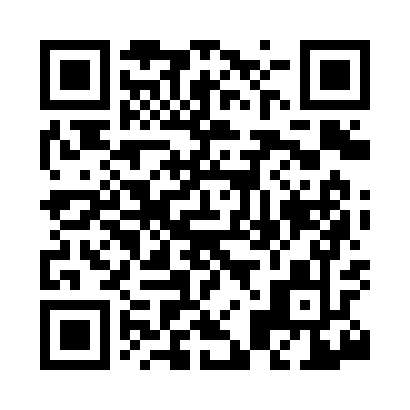 Prayer times for Rowley, Iowa, USAMon 1 Jul 2024 - Wed 31 Jul 2024High Latitude Method: Angle Based RulePrayer Calculation Method: Islamic Society of North AmericaAsar Calculation Method: ShafiPrayer times provided by https://www.salahtimes.comDateDayFajrSunriseDhuhrAsrMaghribIsha1Mon3:505:351:115:158:4810:322Tue3:515:351:125:158:4810:323Wed3:525:361:125:158:4810:314Thu3:535:361:125:158:4710:315Fri3:545:371:125:158:4710:306Sat3:555:381:125:158:4710:307Sun3:565:381:125:158:4610:298Mon3:575:391:135:158:4610:289Tue3:585:401:135:158:4510:2710Wed3:595:411:135:158:4510:2611Thu4:005:411:135:158:4410:2612Fri4:015:421:135:158:4410:2513Sat4:025:431:135:158:4310:2414Sun4:035:441:135:158:4310:2315Mon4:055:441:135:158:4210:2216Tue4:065:451:145:158:4110:2117Wed4:075:461:145:158:4110:1918Thu4:085:471:145:158:4010:1819Fri4:105:481:145:148:3910:1720Sat4:115:491:145:148:3810:1621Sun4:125:501:145:148:3710:1522Mon4:145:511:145:148:3710:1323Tue4:155:521:145:148:3610:1224Wed4:175:531:145:138:3510:1025Thu4:185:541:145:138:3410:0926Fri4:195:551:145:138:3310:0827Sat4:215:561:145:128:3210:0628Sun4:225:571:145:128:3110:0529Mon4:245:581:145:128:3010:0330Tue4:255:591:145:118:2910:0231Wed4:276:001:145:118:2710:00